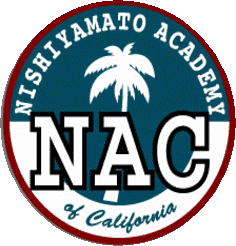 2018年12月3日小・中学部　保護者の皆様西大和学園カリフォルニア校校　長　　　小　倉　佳　恵学園祭における昨年度との変更点のお知らせ季秋の候、保護者の皆様方におきましてはますます御健勝のこととお慶び申し上げます。平素は本校教育活動に対して格別のご高配を賜り、厚く御礼申し上げます。さて、本年度の学園祭につきましては、文部科学省「在外教育施設の高度グローバル人材育成拠点事業」の研究発表と位置づけ、日本文化を地域に発信すべく「NAC Japanese Cultural Fair」として開催いたします。小・中学部が合同で行うこの「NAC Japanese Cultural Fair」が、子どもたちだけでなく、保護者の皆様にも心に残るようなものとなるべく、例年と同様お力添えを賜りますことをお願い申し上げます。つきましては、下記の要領で実施いたします。お知り合いの方で日本文化に興味をお持ちの方がいらっしゃいましたら、外部者対象の午前の部にお誘いいただければ幸いです。◇◇　NAC Japanese Cultural Fair 概要　◇◇●開催日	小中学部　2019年 2月 2日（土）　　　●会場　　　本校校舎、西大和イノベーション・カルチャーセンター（ＮＩＣＣ）●時間　　　小中学部の集合時刻・・・・・・・・ 8：20　　　　　　第1部（外部者対象・午前の部）・・ 9：15～12：00　　　　　　第2部（保護者対象・午後の部）・・13：00～15：00小中学部の解散時刻・・・・・・・・15：30ご連絡事項○　幼稚園は、別日（2月15日）に「生活発表会」が開催されます。○　各学年の発表内容、プログラムの詳細に関しては別途お知らせいたします。○　駐車場に限りがありますので、できるだけ乗り合わせの上、お越しいただきますようお願いしま　　す。○　会場内での飲食や携帯電話のご使用はご遠慮ください。○　当日の欠席の連絡は、8時～8時30分までに学校【電話（310）325‐7040】にご連絡ください。	（職員が電話を取ることができない場合はボイスメールにメッセージをお残しください。）